KryssreferanserEksterne referanser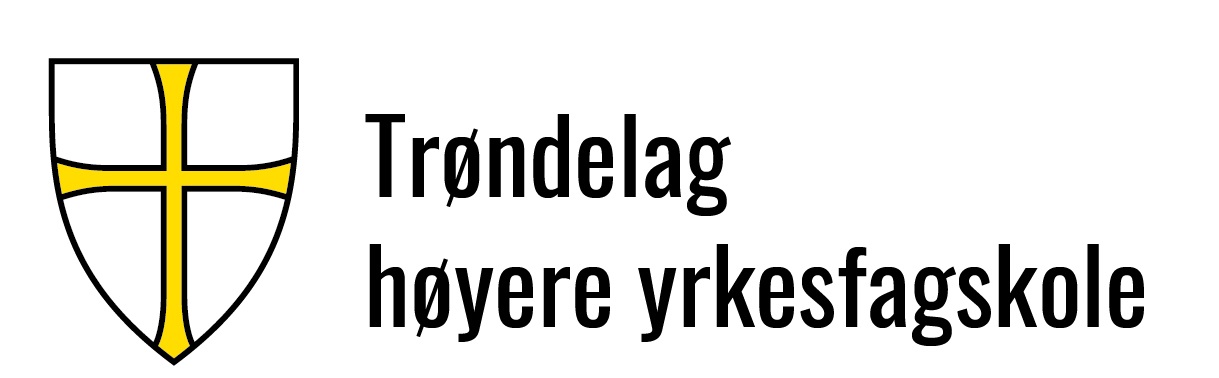 Dok.id.: 3.7.6Referat fra periodisk gjennomgåelse THYFReferat fra periodisk gjennomgåelse THYFReferat fra periodisk gjennomgåelse THYFReferat fra periodisk gjennomgåelse THYFVedleggUtgave:0.00Skrevet av:Hans Tore MikkelsenGjelder fra:28.02.2024Godkjent av:Ikke styrtSidenr:1 av 3Sakliste og referat Periodisk gjennomgang kvalitetDato: Klikk her.Kl.: Klikk her.Utdanningsområde/studiested: Klikk eller trykk her for å skrive inn tekst.Sakliste og referat Periodisk gjennomgang kvalitetDato: Klikk her.Kl.: Klikk her.Deltatt: Klikk eller trykk her for å skrive inn tekst.Sakliste og referat Periodisk gjennomgang kvalitetDato: Klikk her.Kl.: Klikk her.Referent: Klikk eller trykk her for å skrive inn tekst.Sak nr:Tema – skriv litt om saken – formuler gjerne som spørsmål – og konkretiser gjerne også om saken er «til behandling» eller «til orientering».Fra møtet – momenter i diskusjon og konklusjon01Formål02Oppdatering kvalitetsledelsessystem – status?03Behov for systemoppdateringer?Pga. interne/eksterne endringer eller andre behov.04Rapport fra internrevisjon(er).05Rapport fra eksterne revisjon(er).06Tilbakemelding fra interesseparter.07Prosessytelse.08Samsvar undervisning vs. krav til undervisning.Eventuelle avvik?09Status for melde- og forbedringssystemer?Forbedringsforslag, avvik, observasjoner, klager, varslinger e.l.10Status og effektivitet av preventive og korrigerende tiltak.11Status/oppfølging av tidligere gjennomganger og handlingsplaner12Ytelser fra eksterne tjenesteytere.13Ressurser og utstyr. Status for tilgang.14Effektivitet med tanke på å avdekke risiko?15Gjennomgang semester/studieår.16Økonomi.17Andre forhold?Oppsummering:Oppsummering:Oppsummering:Handlingsplan knyttet til periodisk gjennomgangHandlingsplan knyttet til periodisk gjennomgangHandlingsplan knyttet til periodisk gjennomgangHandlingsplan knyttet til periodisk gjennomgangHandlingsplan knyttet til periodisk gjennomgangFormålTiltakPeriode for gjennomføringAnsvarInvolvering3.7.5Prosessdiagram for periodisk gjennomgåelse Maritime Training Providers-DNVGL-ST-00292.1.7 Management Review